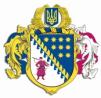 ДНІПРОПЕТРОВСЬКА ОБЛАСНА РАДАVIII СКЛИКАННЯПостійна комісія обласної ради з питань базових галузей економіки, комунальної власності, концесії, корпоративних прав, інвестицій та міжрегіонального співробітництва. Дніпро, просп. Олександра Поля, 2ПРОТОКОЛ № 16засідання постійної комісії обласної ради26 липня 2023 року09:00кімн. 317Присутні члени комісії: Пісоцький В.А., Турчак А.М., Ольшанська О.С., Герасимчук Д.Ю., Андрійченко О.Д.Відсутні члени комісії: Сергєєв В.С., Пригунов Г.О.У роботі комісії взяли участь:Шевцова Н.Д. – начальник управління стратегічного планування та комунальної власності;Головував: Пісоцький В.А.Порядок денний	1. Про оренду нерухомого майна, що є спільною власністю територіальних громад сіл, селищ, міст Дніпропетровської області.	2. Про деякі питання управління майном, що належить до спільної власності територіальних громад сіл, селищ, міст Дніпропетровської області.		3. Різне.	СЛУХАЛИ 1. Про оренду нерухомого майна, що є спільною власністю територіальних громад сіл, селищ, міст Дніпропетровської області.	Інформація:	Шевцова Н.Д. – начальник управління стратегічного планування та комунальної власності.	Виступили: Пісоцький В.А., Турчак А.М., Ольшанська О.С., Герасимчук Д.Ю., Андрійченко О.Д.ВИРІШИЛИ:1. Затвердити Перелік першого типу об’єктів оренди, які підлягають передачі в оренду через проведення аукціону, згідно з додатком 1 (додаток 1 до протоколу). 2. Затвердити Перелік другого типу об’єктів оренди, які підлягають передачі в оренду без проведення аукціону, відповідно до додатка 2 (додаток 2 до протоколу). 3. Внести зміни до рішення обласної ради від 28 квітня 2023 року    № 288-16/VIII „Про оренду нерухомого майна, що належить до спільної власності територіальних громад сіл, селищ, міст Дніпропетровської області”:3.1. Виключити майно, зазначене в пунктах 4, 5, 19, 20, 21, 22, 23, 24, 25, 26, 27, 28, 29, 30, 31, 32, 33 додатка 2 до рішення, з Переліку другого типу об’єктів оренди, які підлягають передачі в оренду без проведення аукціону.3.2. У пункті 18 додатка 2 до рішення Переліку другого типу об’єктів оренди, які підлягають передачі в оренду без проведення аукціону, слова  та цифри „Нежитлові приміщення, розташовані у новому хірургічному корпусі (у т.ч. конференційна зала), у будівлі гуртожитку, у рентгенологічному відділенні, у головному корпусі, у пологовому будинку, у неврологічному відділенні, у дитячому корпусі (урологія) та терапевтичному корпусі”,  „2130,56” замінити словами та цифрами „Нежитлові приміщення, розташовані у рентгенологічному відділенні, у головному корпусі, у дитячому корпусі (урологія)”,  „445,20”.3.3.  У пункті 2 додатка 2 до рішення Переліку другого типу об’єктів оренди, які підлягають передачі в оренду без проведення аукціону, слова  „Розміщення установи, діяльність якої фінансується за рахунок державного бюджету (розміщення архіву Головного управління Пенсійного фонду України в Донецькій області)” замінити  словами „Розміщення установи, діяльність якої фінансується за рахунок державного бюджету (розміщення Головного управління Пенсійного фонду України в Донецькій області)”.3.4.  У пункті 3 додатка 2 до рішення Переліку другого типу об’єктів оренди, які підлягають передачі в оренду без проведення аукціону, слова  „Розміщення установи, діяльність якої фінансується за рахунок державного бюджету (розміщення архіву Головного управління Пенсійного фонду України в Донецькій області)” замінити  словами „Розміщення установи, діяльність якої фінансується за рахунок державного бюджету (розміщення Головного управління Пенсійного фонду України в Донецькій області)”.	3.5. У пункті 12 додатка 1 до рішення Переліку першого типу об’єктів оренди, які підлягають передачі в оренду шляхом проведення аукціону, слова та цифри „вул. Аношкіна, 32, м. Кам’янське, 51900” замінити словами та цифрами „просп. Аношкіна, 32, м. Кам’янське, 51900”.3.6. У пункті 20 додатка 1 до рішення Переліку першого типу об’єктів оренди, які підлягають передачі в оренду шляхом проведення аукціону, слова та цифри „вул. Аношкіна, 32, м. Кам’янське, 51900” замінити словами та цифрами „просп. Аношкіна, 32, м. Кам’янське, 51900”.3.7. У пункті 13 додатка 2 до рішення Переліку другого типу об’єктів оренди, які підлягають передачі в оренду без проведення аукціону, слова  „Розміщення структурних підрозділів та комунального гуманітарного Хабу Курахівської міської територіальної громади Покровського району Донецької області” замінити  словами „Розміщення працівників Курахівської міської ради Покровського району Донецької області та її структурних підрозділів”.4. Контроль за виконанням цього рішення покласти на постійну комісію обласної ради з питань базових галузей економіки, комунальної власності, концесії, корпоративних прав, інвестицій та міжрегіонального співробітництва.Результати голосування:За– 5проти – 0утримались – 0       усього – 5Проєкт рішення прийнято та рекомендовано для розгляду на сесію.СЛУХАЛИ 2. Про деякі питання управління майном, що належить до спільної власності територіальних громад сіл, селищ, міст Дніпропетровської області.	Інформація:	Шевцова Н.Д. – начальник управління стратегічного планування та комунальної власності;	Виступили: Пісоцький В.А., Турчак А.М., Ольшанська О.С., Герасимчук Д.Ю., Андрійченко О.Д.	ВИРІШИЛИ:1. Передати майно, що належить до спільної власності територіальних громад сіл, селищ, міст Дніпропетровської області:1.1. З балансу департаменту капітального будівництва Дніпропетровської обласної державної адміністрації:1.1.1. Об’єкт незавершеного будівництва „Реконструкція будівлі Павлоградського навчально-виховного комплексу „Дошкільний навчальний заклад-загальноосвітній навчальний заклад № 22” по вул. Баумана, 61 в м. Павлоград Дніпропетровської області (коригування)” зі спільної власності територіальних громад сіл, селищ, міст Дніпропетровської області до комунальної власності Павлоградської міської територіальної громади за умови прийняття відповідного рішення Павлоградською міською радою згідно з чинним законодавством України. 1.1.2. Витрати (проєктно-кошторисна та технічна документація, капітальні інвестиції в основні засоби тощо) щодо введеного в експлуатацію об’єкта „Реконструкція першого поверху головного корпусу стаціонару під відділення невідкладної (екстреної) допомоги та діагностичного відділення, розташованого за адресою: м. Павлоград, вул. Дніпровська № 541” зі спільної власності територіальних громад сіл, селищ, міст Дніпропетровської області до комунальної власності Павлоградської міської територіальної громади за умови прийняття відповідного рішення Павлоградською міською радою згідно з чинним законодавством України. 1.1.3. Витрати (проєктно-кошторисна та технічна документація, капітальні інвестиції в основні засоби тощо) щодо введеного в експлуатацію об’єкта „Реконструкція будівлі гуртожитку під амбулаторію ЗПСМ по вул. Гагаріна, 17 в с. Червоне Криворізького району Дніпропетровської області” зі спільної власності територіальних громад сіл, селищ, міст Дніпропетровської області до комунальної власності Глеюватської сільської територіальної громади за умови прийняття відповідного рішення Глеюватською сільською радою згідно з чинним законодавством України. 1.1.4. Витрати (проєктно-кошторисна та технічна документація, капітальні інвестиції в основні засоби тощо) щодо введеного в експлуатацію об’єкта „Могилівський пансіонат геріатрії. Реконструкція. Посилення фундаментів, с. Могилів-1, Царичанського району Дніпропетровської області” в оперативне управління комунального закладу „Могилівський геріатричний пансіонат” Дніпропетровської обласної ради”. 1.1.5. Об’єкт незавершеного будівництва „Реконструкція комунального закладу „Середня загальноосвітня школа № 20 ім. О.І. Стовби” Кам’янської міської ради за адресою: вул. Стовби, 2,м. Кам’янське (І черга)” зі спільної власності територіальних громад сіл, селищ, міст Дніпропетровської області до комунальної власності Кам’янської міської територіальної громади за умови прийняття відповідного рішення Кам’янською міською радою згідно з чинним законодавством України.  1.1.6. Об’єкт незавершеного будівництва „Реконструкція будівлі 
КЗ „Покровська дитячо-юнацька спортивна школа” Покровської районної ради Дніпропетровської області” зі спільної власності територіальних громад сіл, селищ, міст Дніпропетровської області до комунальної власності Покровської селищної територіальної громади Синельниківського району за умови прийняття відповідного рішення Покровською селищною радою згідно з чинним законодавством України. 	Результати голосування п.1.1- п. 1.1.6:За– 5проти – 0утримались – 0       усього – 5Прийнято. 1.2. З балансу департаменту житлово-комунального господарства                                                                                                                                                                                                                                                та будівництва Дніпропетровської обласної державної адміністрації:1.2.1. Об’єкт незавершеного будівництва „Благоустрій території паркової зони селища Слобожанське Дніпровського району Дніпропетровської області ‒ капітальний ремонт” зі спільної власності територіальних громад сіл, селищ, міст Дніпропетровської області до комунальної власності Слобожанської селищної територіальної громади за умови прийняття відповідного рішення Слобожанською селищною радою згідно з чинним законодавством України. 1.2.2. Об’єкт незавершеного будівництва „Благоустрій території паркової зони в смт Покровське Покровського району Дніпропетровської області ‒ капітальний ремонт” зі спільної власності територіальних громад сіл, селищ, міст Дніпропетровської області до комунальної власності Покровської селищної територіальної громади Синельниківського району 
за умови прийняття відповідного рішення Покровською селищною радою згідно з чинним законодавством України. 1.2.3. Проєктно-кошторисну документацію щодо об’єкта „Реконструкція парку Перемоги по пр. Трубників в м. Нікополь Дніпропетровської області” зі спільної власності територіальних громад сіл, селищ, міст Дніпропетровської області до комунальної власності Нікопольської міської територіальної громади за умови прийняття відповідного рішення Нікопольською міською радою згідно з чинним законодавством України. Результати голосування п.1.2- п. 1.2.3:За– 5проти – 0утримались – 0       усього – 5Прийнято. 1.3. Медикаменти загальною вартістю 12 729,00 (дванадцять тисяч сімсот двадцять дев’ять) грн 00 коп., з оперативного управління комунального закладу „Іллінський психоневрологічний інтернат” Дніпропетровської обласної ради” в оперативне управління комунального закладу „Володимирівський психоневрологічний інтернат” Дніпропетровської обласної ради”. 1.4.  Медикаменти загальною вартістю 6 364,50 (шість тисяч триста шістдесят чотири) грн 50 коп., з оперативного управління комунального закладу „Іллінський психоневрологічний інтернат” Дніпропетровської обласної ради” в оперативне управління комунального закладу ,,Васильківський психоневрологічний інтернат” Дніпропетровської обласної ради”. 	1.5.  Медикаменти загальною вартістю 44 551,50 (сорок чотири тисячі п’ятсот п’ятдесят одна) грн 50 коп., з оперативного управління комунального закладу „Іллінський психоневрологічний інтернат” Дніпропетровської обласної ради” в оперативне управління комунального закладу „Криничанський психоневрологічний інтернат” Дніпропетровської обласної ради”.Результати голосування п.1.3- п. 1.5:За– 5проти – 0утримались – 0       усього – 5Прийнято. 1.6. Автотранспортні засоби зі спільної власності територіальних громад сіл, селищ, міст Дніпропетровської області, з оперативного управління комунального підприємства „Обласний центр екстреної медичної допомоги та медицини катастроф” Дніпропетровської обласної ради”:1.6.1. Автомобіль спеціалізований меддопомога-В Peugeot Boxer, державний номер АЕ 0275 КА, 2013 року випуску, до державної власності, 
на баланс військової частини А0221 Міністерства оборони України.1.6.2. Автомобіль спеціалізований легковий меддопомога-В 
Ford Transit, державний номер АЕ 0268 КА, 2011  року випуску, до державної власності, на баланс військової частини А4741 Міністерства оборони України.1.6.3. Автомобіль спеціалізований легковий меддопомога Toyota Land Cruiser 78, державний номер АЕ 3234 ХВ, 2022 року випуску, до державної власності, на баланс військової частини А7420 Міністерства оборони України.1.6.4. Автомобіль Mercedes-Benz Sprinter 316, реєстраційний номер DW 913 TV, 2012 року випуску, до державної власності, на баланс державної установи „Територіальне медичне об’єднання МВС України по Дніпропетровській області”.1.6.5. Автомобіль Ford Transit, реєстраційний номер DW014EY, 
2007 року випуску, до державної власності, на баланс військової частини А7384 Міністерства оборони України.1.6.6. Автомобіль Mercedes-Benz Sprinter 316, реєстраційний номер 
DW 688 PV, 2011 року випуску, до комунальної власності Марганецької міської територіальної громади за умови прийняття відповідного рішення Марганецькою міською радою згідно з чинним законодавством України.1.6.7. Автомобіль Mercedes-Benz Sprinter 316, реєстраційний номер 
DW 689 PV, 2011 року випуску, до комунальної власності Покровської міської територіальної громади за умови прийняття відповідного рішення Покровською міською радою згідно з чинним законодавством України.1.6.8. Автомобіль Mercedes-Benz Sprinter 316, реєстраційний номер 
DW 691 PV, 2011 року випуску, до комунальної власності Покровської сільської територіальної громади Нікопольського району, в оперативне управління комунального підприємства „Нікопольська лікарня” Покровської сільської ради” за умови прийняття відповідного рішення Покровською сільською радою згідно з чинним законодавством України.1.6.9. Автомобіль Mercedes-Benz Sprinter 316, реєстраційний номер 
DW 686 PV, 2011 року випуску, до комунальної власності Нікопольської міської територіальної громади за умови прийняття відповідного рішення Нікопольською міською радою згідно з чинним законодавством України.1.6.10. Автомобіль Mercedes-Benz Sprinter 316, реєстраційний номер DW 914 TV, 2012 року випуску, до державної власності, на баланс державної установи ,,Криворізька установа виконання покарань (№ 3)”.1.6.11. Автомобіль Mercedes-Benz Sprinter 316, реєстраційний номер DW 912 TV, 2012 року випуску, до державної власності, на баланс військової частини А2533 ПвК „Схід” Міністерства оборони України.1.6.12. Автомобіль Mercedes-Benz Sprinter, реєстраційний номер 
АЕ 7653 ХЕ, 2013 року випуску, до державної власності, на баланс військової частини А4773 Міністерства оборони України.1.6.13. Автомобіль Mercedes-Benz Sprinter 316, реєстраційний номер DW 687 PV, 2011 року випуску, до державної власності, на баланс Центрального територіального управління Національної гвардії України. Уповноважити керівника комунального підприємства „Обласний центр екстреної медичної допомоги та медицини катастроф” Дніпропетровської обласної ради” підписати акти приймання-передачі. Результати голосування п.1.6 –  п. 1.6.13:За– 5проти – 0утримались – 0       усього – 5Прийнято. 1.7. Автотранспортні засоби зі спільної власності територіальних громад сіл, селищ, міст Дніпропетровської області, з оперативного управління комунального підприємства ,,Дніпропетровська багатопрофільна клінічна лікарня з надання психіатричної допомоги” Дніпропетровської обласної ради” до державної власності, на баланс Самарського районного територіального центру комплектування та соціальної підтримки:ЗІЛ 130, реєстраційний номер 187 17 АА, 1981 року випуску,ОДАЗ 885 (напівпричіп), реєстраційний номер 179 51 АА, 1976 року випуску,ГКБ 819 (причіп), реєстраційний номер 187 78 АА, 1990 року випуску,автобус ROBUR, реєстраційний номер 311 27 АА, 1988 року випуску,УАЗ 3962, реєстраційний номер АЕ 66 49 ТК, 2005 року випуску,УАЗ 3152, реєстраційний номер АЕ 05 66 ТН, 1986 року випуску,УАЗ 3962, реєстраційний номер АЕ 31 09 ТМ, 2002 року випуску.Уповноважити керівника комунального підприємства 
„Дніпропетровська багатопрофільна клінічна лікарня з надання психіатричної допомоги” Дніпропетровської обласної ради” підписати акт приймання-передачі. Результати голосування:За– 5проти – 0утримались – 0       усього – 5Прийнято. 1.8. Об’єкт нерухомого майна ‒ нежитлову будівлю, загальною площею 57,5 кв. м, розташований за адресою: Дніпропетровська область, Кам’янський район, с. Терно-Лозуватка, вул. Гагаріна, 16, з господарського відання обласного комунального підприємства „Фармація” зі спільної власності територіальних громад сіл, селищ, міст Дніпропетровської області до комунальної власності Вишнівської селищної територіальної громади Кам’янського району, за умови прийняття відповідного рішення Вишнівською селищною радою згідно з чинним законодавством України. Результати голосування:За– 5проти – 0утримались – 0       усього – 5Прийнято. 1.9. Матеріальні цінності загальною первісною вартістю 1 842 236,12 (один мільйон вісімсот сорок дві тисячі двісті тридцять шість) грн 12 коп., загальною балансовою вартістю 454 259,19 (чотириста п’ятдесят чотири тисячі двісті п’ятдесят дев’ять) грн 19 коп., з субрахунку департаменту освіти і науки Дніпропетровської обласної державної адміністрації в оперативне управління комунальної установи „Центр з обслуговування закладів освіти” Дніпропетровської обласної ради”. Результати голосування:За– 5проти – 0утримались – 0       усього – 5Прийнято. 1.10. Безпілотний літальний апарат BZB UAS у комплекті з обладнанням у кількості – 1 од., з господарського відання комунального підприємства „Енергопостачання” Дніпропетровської обласної ради” зі спільної власності територіальних громад сіл, селищ, міст Дніпропетровської області до державної власності на баланс Центрального територіального управління Національної гвардії України. Уповноважити керівника комунального підприємства „Енергопостачання” Дніпропетровської обласної ради” підписати акти приймання-передачі. 1.11. Безпілотні літальні апарати BZB UAS у комплекті з обладнанням у кількості – 3 од., з господарського відання комунального підприємства „Енергопостачання” Дніпропетровської обласної ради” зі спільної власності територіальних громад сіл, селищ, міст Дніпропетровської області до державної власності на баланс Головного управління Національної поліції в Дніпропетровській області.Уповноважити керівника комунального підприємства „Енергопостачання” Дніпропетровської обласної ради” підписати акти приймання-передачі. Результати голосування п.1.10 – 1.11:За– 5проти – 0утримались – 0       усього – 5Прийнято. 1.12. З господарського відання комунального підприємства Дніпропетровської обласної ради „Аульський водовід” на баланс департаменту житлово-комунального господарства та будівництва Дніпропетровської обласної державної адміністрації, проєктно-кошторисну документацію по об’єктах:1.12.1. „Реконструкція каналізаційної насосної станції № 1 із застосуванням енергозберігаючого насосно-силового обладнання за адресою: вул. Портова 17А м. Кам’янське” у трьох примірниках.1.12.2. „Реконструкція каналізаційної насосної станції № 2а заміна насосного обладнання з можливістю підключень резервних мереж за адресою: м. Кам’янське, вул. Широка, 16” у трьох примірниках.1.12.3. „Реконструкція каналізаційної насосної станції № 3 із застосуванням енергозберігаючого насосно-силового обладнання за адресою: вул. Дальня 3А м. Кам’янське” у трьох примірниках.1.12.4. ,,Реконструкція каналізаційної насосної станції № 4 заміна насосного обладнання з можливістю підключень резервних мереж за адресою: м. Кам’янське, вул. Алтайська, 31 Б” у трьох примірниках.1.12.5. „Реконструкція каналізаційної насосної станції № 10 із застосуванням енергозберігаючого насосно-силового обладнання за адресою: м. Кам’янське, вул. Кизлярська, 51-1” у трьох примірниках.1.12.6. „Реконструкція каналізаційної насосної станції № 16 із застосуванням енергозберігаючого насосно-силового обладнання за адресою: с. Степове, вул. Механізаторів, 16-А” у трьох примірниках.Результати голосування п.1.12 – 1.12.6:За– 5проти – 0утримались – 0       усього – 5Прийнято. 1.13. З господарського відання комунального підприємства „Солонянське житлово-комунальне управління” Дніпропетровської обласної ради” на баланс департаменту житлово-комунального господарства та будівництва Дніпропетровської обласної державної адміністрації, проєктно-кошторисну документацію по об’єктах:1.13.1. „Реконструкція каналізаційної насосної станції КНС № 1 
КП „СОЛОНЯНСЬКЕ ЖКУ” ДОР, що розташована за адресою: Дніпропетровська обл., Дніпровський р-н, смт Солоне, вул. Набережна, 
2-б” у трьох примірниках.1.13.2. „Реконструкція каналізаційної насосної станції КНС „Надіївка” КП „Солонянське ЖКУ” ДОР, що розташована за адресою: Дніпропетровська обл., Дніпровський р-н, с. Надіївка, вул. Будівельників, 
5-в” у трьох примірниках.  Результати голосування п.1.13 – 1.13.2:За– 5проти – 0утримались – 0       усього – 5Прийнято. 1.14. Станції біологічної очистки води згідно з додатком 1(додаток 3 до протоколу) зі спільної власності територіальних громад сіл, селищ, міст Дніпропетровської області,  з господарського відання комунального підприємства „Енергопостачання” Дніпропетровської обласної ради” до комунальної власності міських, сільських, селищних територіальних громад Дніпропетровської області за умови прийняття рішень відповідними органами місцевого самоврядування згідно з чинним законодавством України. Результати голосування:За– 5проти – 0утримались – 0       усього – 5Прийнято. 1.15. Камеру дезінфекційну КDЕ-2ПФ зі спільної власності територіальних громад сіл, селищ, міст Дніпропетровської області, з господарського відання комунального підприємства „Дезінфекція” Дніпропетровської обласної ради” до державної власності, на баланс військової частини  А 4615.Уповноважити комісію з питань приймання об’єктів до спільної власності територіальних громад сіл, селищ, міст Дніпропетровської області та передачі об’єктів спільної власності територіальних громад сіл, селищ, міст Дніпропетровської області, утворену відповідно до розпорядження голови Дніпропетровської обласної ради від 12 жовтня 2022 року № 207-Р „Про утворення комісії з питань приймання об’єктів до спільної власності територіальних громад сіл, селищ, міст Дніпропетровської області та передачі об’єктів спільної власності територіальних громад сіл, селищ, міст Дніпропетровської області”, підписати акт приймання-передачі.Результати голосування:За– 5проти – 0утримались – 0       усього – 5Прийнято. 1.16. Товарно-матеріальні цінності загальною первинною вартістю 424183,92 (чотириста двадцять чотири тисячі сто вісімдесят три) грн 
92 коп. зі спільної власності територіальних громад сіл, селищ, міст Дніпропетровської області, з оперативного управління комунального підприємства „Дніпропетровська обласна клінічна лікарня 
ім. І.І. Мечникова” Дніпропетровської обласної ради” до державної власності, на баланс військової частини  А 4615.Уповноважити керівника комунального підприємства „Дніпропетровська обласна клінічна лікарня ім. І.І. Мечникова” Дніпропетровської обласної ради” підписати акт приймання-передачі. Результати голосування:За– 5проти – 0утримались – 0       усього – 5Прийнято. 1.17. Станцію біологічної очистки води у кількості 1 од. з господарського відання комунального підприємства „Енергопостачання” Дніпропетровської обласної ради” в оперативне управління комунального закладу освіти „Криворізька спеціальна школа ,,Сузір’я” Дніпропетровської обласної ради”. 1.18. Станцію біологічної очистки води у кількості 1 од. з господарського відання комунального підприємства „Енергопостачання” Дніпропетровської обласної ради” в оперативне управління комунального закладу освіти „Спеціальна школа  № 12” Дніпропетровської обласної ради”. Результати голосування п.1.17 – 1.18:За– 5проти – 0утримались – 0       усього – 5Прийнято. 2. Надати згоду на прийняття до спільної власності територіальних громад сіл, селищ, міст Дніпропетровської області:2.1. Пожежних гідрантів, розташованих за адресою: м. Синельникове, вул. Медова (район дошкільного навчального закладу № 8) та вул. Миру (район Синельниківського ліцею № 2), з комунальної власності Синельниківської міської територіальної громади та закріпити на праві господарського відання за комунальним підприємством „Синельниківський міський водоканал” Дніпропетровської обласної ради”. Результати голосування п. 2 – 2.1:За– 5проти – 0утримались – 0       усього – 5Прийнято. 2.2. З комунальної власності Дніпровської міської територіальної громади об’єкта незавершеного будівництва „Будівництво будівлі академії спортивних єдиноборств по вул. Краснопільській, 8Б у м. Дніпрі” (у тому числі: проєктно-кошторисну та технічну документацію, капітальні інвестиції в основні засоби тощо), за умови прийняття відповідного рішення Дніпровською міською радою згідно з чинним законодавством України, та закріпити на праві оперативного управління за комунальним закладом „Дніпропетровський фаховий коледж спорту” Дніпропетровської обласної ради” (код ЄДРПОУ 04544524). Результати голосування:За– 5проти – 0утримались – 0       усього – 5Прийнято. 2.3. З державної власності земельної ділянки площею 0,3000 га, кадастровий номер 1210100000:07:113:0232, цільове призначення – 03.02 Для будівництва та обслуговування будівель закладів освіти, категорія – землі житлової та громадської забудови, за умови прийняття відповідного рішення Дніпропетровською обласною державною адміністрацією. 2.3.1. Уповноважити голову Дніпропетровської обласної ради  підписати акт приймання-передачі земельної ділянки, зазначеної у пункті 2.3 цього рішення.2.3.2. Надати право постійного користування земельною ділянкою, зазначеною у п. 2.3 цього рішення, комунальному закладу „Дніпропетровський фаховий коледж спорту” Дніпропетровської обласної ради” (код ЄДРПОУ 04544524).Результати голосування п. 2.3 – 2.3.2:За– 5проти – 0утримались – 0       усього – 5Прийнято. 3. Надати згоду на передачу зі спільної власності територіальних громад сіл, селищ, міст Дніпропетровської області до державної  власності цілісного майнового комплексу комунального закладу „Дніпропетровське обласне бюро судово-медичної експертизиˮ Дніпропетровської обласної ради” (код ЄДРПОУ 01985239) включно з правами та обов’язками юридичної особи, юридична адреса: м. Дніпро, площа Соборна, 14, у тому числі об’єктів нерухомого майна, розташованих за адресами: м. Дніпро, площа Соборна, 14 (літ. АП-1, літ. під АП-1, літ ап-1, 
літ. ап, літ. ап№, літ. 2В, літ. АС-1,  літ. АТ, літ. АР-1, літ. під АР-1, літ. ар-1, літ. ар, літ. ар№, літ. арІ, літ. БВ-1, літ. БВ№-1, літ. бв, літ. бв№, літ. бвІ, 
літ.  БГ-2, літ. бг-1, літ. бг№, літ. бгІ,  літ. АО-2, літ. АО№-2, літ. АОІ-1, 
літ. над АО-2, літ. ао-1, літ. ао№, літ. аоІ, літ. аоі) на земельних ділянках загальною площею 0,1696 га, кадастрові номери: 1210100000:03:286:0020, 1210100000:03:286:0021, 1210100000:03:286:0022;м. Дніпро, вул. Ближня, 31 (літ. А-2, під літ. А-2, літ. А-3, літ. а', аІ, аі, а⁴) на земельній ділянці площею 0,1728 га, кадастровий номер 1210100000:08:249:0015; Дніпропетровська область, м. Кривий Ріг, вул. Криворіжсталі (Орджонікідзе), 2б (літ. Б-2, літ. П-1, літ. І) на земельних ділянках площею 0,4487 га, кадастровий номер 1211000000:02:121:0031 та площею 0,3895 га, кадастровий номер 1211000000:02:121:0030;Дніпропетровська область, м. Кам’янське, просп. Аношкіна, 67-2 (літ. А-1). Результати голосування:За– 4проти – 0утримались – 1  (Турчак А.М.)       усього – 5Прийнято. 4. Надати згоду департаменту капітального будівництва Дніпропетровської обласної державної адміністрації на проведення будівельних робіт та функції замовника на будівництво на об’єктах:4.1. „Реконструкція приміщень ІІІ поверху хірургічного корпусу (нового) під реабілітаційний центр КП ,,Дніпропетровська обласна клінічна лікарня ім. І.І. Мечникова” ДОР” за адресою: площа Соборна, 14, м. Дніпро”.4.2. „Реконструкція будівель КП ,,Дніпропетровська багатопрофільна клінічна лікарня з надання психіатричної допомоги” ДОР під ,,Центр                      психосоціальної реабілітації військовослужбовців” за адресою: м. Дніпро,                 вул. Сержанта Литвищенка, 60”.4.3. „Реконструкція комплексу будівель КП ,,Психоневрологічний центр медико-соціальної реабілітації дітей з тяжкими розладами мовлення та ураженнями центральної нервової системи” ДОР” під  реабілітаційний центр за адресою: м. Дніпро, вул. 20-ти річчя Перемоги, 34”. 4.4. „Капітальний ремонт будівлі адміністративного корпусу (АЧ-2) Комунального підприємства Дніпропетровський обласний госпіталь ветеранів війни Дніпропетровської обласної ради за адресою: площа Соборна, буд. 14, м. Дніпро”. 4.5. „Капітальний ремонт будівель лікувального корпусу, фізіотерапевтичного та лікувально-діагностичного відділення (АЦ-4, АХ-1, АШ-2) Комунального підприємства Дніпропетровський обласний госпіталь ветеранів війни Дніпропетровської обласної ради за адресою: площа Соборна, буд. 14, м. Дніпро”. 4.6. „Капітальний ремонт будівлі актової зали (АЦ-1) Комунального підприємства Дніпропетровський обласний госпіталь ветеранів війни Дніпропетровської обласної ради за адресою: площа Соборна, буд. 14,          м. Дніпро”. 4.7. „Реконструкція частини приміщень І поверху будівлі лікувального корпусу з прибудовою процедурних кабінетів КТ та МРТ Комунального підприємства Дніпропетровський обласний госпіталь ветеранів війни Дніпропетровської обласної ради за адресою: площа Соборна, буд. 14,                 м. Дніпро”. Результати голосування п. 4 – 4.7:За– 5проти – 0утримались – 0       усього – 5Прийнято. 5. Надати згоду:5.1. Комунальному підприємству „Психоневрологічний центр медико-соціальної реабілітації дітей з тяжкими розладами мовлення та ураженнями центральної нервової системи” Дніпропетровської обласної ради” на укладання договору суперфіцію з департаментом капітального будівництва Дніпропетровської обласної державної адміністрації, для виконання будівельних робіт по об’єкту „Реконструкція комплексу будівель КП „Психоневрологічний центр медико-соціальної реабілітації дітей з тяжкими розладами мовлення та ураженнями центральної нервової системи” ДОР” під реабілітаційний центр за адресою: м. Дніпро, вул. 20-ти річчя Перемоги, 34”, який розташований на земельній ділянці площею 2,0185 га за адресою: м. Дніпро, вул. 20-ти річчя Перемоги, 34 (кадастровий номер 1210100000:09:106:0024), яка належить до комунальної власності  Дніпровської міської територіальної громади та перебуває у постійному користуванні зазначеного комунального підприємства на підставі Державного акта на право постійного користування земельною ділянкою від 30 липня 2008 року, Серія ЯЯ № 043131. 5.2. Комунальному підприємству „Дніпропетровська багатопрофільна клінічна лікарня з надання психіатричної допомоги” Дніпропетровської обласної ради” на укладання договору суперфіцію з департаментом капітального будівництва Дніпропетровської обласної державної адміністрації, для виконання будівельних робіт щодо об’єкта „Реконструкція будівель КП ,,Дніпропетровська багатопрофільна клінічна лікарня з надання психіатричної допомоги” ДОР під ,,Центр психосоціальної реабілітації військовослужбовців” за адресою: м. Дніпро,  вул. Сержанта Литвищенка, 60”, на земельній ділянці площею 1,7671 га за адресою: вул. Сержанта Литвищенка, 60, м. Дніпро (кадастровий номер 1210100000:09:462:0334), яка належить до комунальної власності  Дніпровської міської територіальної громади відповідно до Витягу з Державного реєстру речових прав на нерухоме майно, дата державної реєстрації – 07 червня 2018 року, номер запису про інше речове право: 26575124. 5.3. Комунальному підприємству „Дніпропетровський обласний госпіталь ветеранів війни” Дніпропетровської обласної ради” на укладання договору суперфіцію з департаментом капітального будівництва Дніпропетровської обласної державної адміністрації для виконання будівельних робіт щодо об’єкта „Реконструкція частини приміщень 
1 поверху будівлі лікувального корпусу з прибудовою процедурних кабінетів КТ та МРТ Комунального підприємства Дніпропетровський обласний госпіталь ветеранів війни Дніпропетровської обласної ради за адресою: площа Соборна, буд. 14, м. Дніпро”, на земельній ділянці площею 0,6966 га (кадастровий номер 1210100000:03:286:0039), яка належить до комунальної власності  Дніпровської міської територіальної громади та перебуває у постійному користуванні зазначеного підприємства на підставі Державного акта на право постійного користування земельною ділянкою від 16 липня 2007 року, Серія ЯЯ № 040853.   Результати голосування п. 5 – 5.3:За– 5проти – 0утримались – 0       усього – 5Прийнято. 6. Надати згоду департаменту житлово-комунального господарства та будівництва Дніпропетровської обласної державної адміністрації на проведення будівельних робіт та функції замовника на будівництво на об’єктах:6.1. „Реконструкція каналізаційної насосної станції № 1 із застосуванням енергозберігаючого насосно-силового обладнання за адресою: вул. Портова 17А м. Кам’янське”.6.2. „Реконструкція каналізаційної насосної станції № 2а заміна насосного обладнання з можливістю підключень резервних мереж за адресою: м. Кам’янське, вул. Широка, 16”. 6.3. „Реконструкція каналізаційної насосної станції № 3 із застосуванням енергозберігаючого насосно-силового обладнання за адресою: вул. Дальня, 3А м. Кам’янське”.6.4. „Реконструкція каналізаційної насосної станції № 4 заміна насосного обладнання з можливістю підключень резервних мереж за адресою: м. Кам’янське, вул. Алтайська, 31 Б”.6.5. „Реконструкція каналізаційної насосної станції № 10 із застосуванням енергозберігаючого насосно-силового обладнання за адресою: м. Кам’янське, вул. Кизлярська, 51-1”. 6.6. „Реконструкція каналізаційної насосної станції № 16 із застосуванням енергозберігаючого насосно-силового обладнання за адресою: с. Степове, вул. Механізаторів, 16-А”.6.7. „Реконструкція каналізаційної насосної станції КНС № 1 
КП „СОЛОНЯНСЬКЕ ЖКУ” ДОР, що розташована за адресою: Дніпропетровська обл., Дніпровський р-н, смт Солоне, вул. Набережна, 
2-б”.6.8. „Реконструкція каналізаційної насосної станції КНС „Надіївка” 
КП „СОЛОНЯНСЬКЕ ЖКУ” ДОР, що розташована за адресою: Дніпропетровська обл., Дніпровський р-н, с Надіївка, вул. Будівельників, 
5-в”. Результати голосування п. 6 – 6.8:За– 5проти – 0утримались – 0       усього – 5Прийнято. 7. Затвердити у новій редакції техніко-економічні обґрунтування передачі цілісного майнового комплексу Державного міжрайонного підприємства водопровідно-каналізаційного господарства „Дніпро – Західний Донбас” (код ЄДРПОУ 03564045) з державної власності до спільної власності територіальних громад сіл, селищ, міст Дніпропетровської області:8. Внести зміни:8.1. До додатку 5 до рішення Дніпропетровської обласної ради 
від 28 квітня 2023 року № 290-16/VIII „Про деякі питання управління майном, що належить до спільної власності територіальних громад сіл, селищ, міст Дніпропетровської області” замінивши слова „Підгородненська селищна територіальна громада” словами „Підгородненська міська територіальна громада”. 8.2. До пункту 5.3 рішення Дніпропетровської обласної ради 
від 28 квітня 2023 року № 290-16/VIII „Про деякі питання управління майном, що належить до спільної власності територіальних громад сіл, селищ, міст Дніпропетровської області”, після слів „Дніпровський базовий фаховий медичний коледж” Дніпропетровської обласної ради” доповнити слова, знаки та цифри „(код ЄДРПОУ 02011158)”. 8.3. До пункту 1.19 рішення Дніпропетровської обласної ради 
від 28 квітня 2023 року № 290-16/VIII „Про деякі питання управління майном, що належить до спільної власності територіальних громад сіл, селищ, міст Дніпропетровської області”, виклавши у новій редакції:„Об’єкт нерухомого майна – будівля поліклініки (літ. А-3, А'-3, 
А''-4), загальною площею 4244,4 кв. м,  гараж (літ. Б-1) загальною площею 261,0 кв. м, дві оглядові ями, ворота (літ. № 1); огорожа (літ. № 2); ворота (літ. № 3); підпірна стінка (літ. № 4), мощення (літ. І), розташований за адресою: м. Дніпро, вул. Михайла Грушевського, 65, зі спільної власності територіальних громад сіл, селищ, міст Дніпропетровської області до державної власності в особі Міністерства оборони України до сфери управління квартирно-експлуатаційного відділу м. Дніпро, у тому числі: частину будівлі (літ. А-3, А'-3, А''-4) загальною площею 2307,3 кв. м, гараж з оглядовими ямами літ. Б-1 загальною площею 261,0 кв. м; ворота 
(літ. № 1); огорожа (літ. № 2); ворота (літ. № 3); підпірна стінка (літ. № 4) з господарського відання комунального підприємства „Агропроекттехбуд” Дніпропетровської обласної ради” та частину будівлі (літ. А-3, А'-3, А''-4) загальною площею 1937,1 кв. м, мощення (літ. І), з оперативного управління комунального підприємства „Дніпропетровська обласна клінічна лікарня ім. І.І. Мечникова” Дніпропетровської обласної ради”.  8.4. До рішення Дніпропетровської обласної ради від 28 липня 
2022 року № 206-12/VIII „Про деякі питання управління майном, що належить до спільної власності територіальних громад сіл, селищ, міст Дніпропетровської області” виклавши пункт 1.11 у такій редакції:„Об’єкт нерухомого майна – частина будівлі 25 відділення (Дніпропетровський обласний центр з профілактики та боротьби зі СНІДом) літ. 2А-1, у тому числі прибудови літ. 2А¹-1, 2А3-1, загальною площею 1176,3 кв. м, літня будова літ. 2Б, ганок літ. 2а, розташований за адресою: м. Дніпро, вул. Бехтерева, 1, закріплений на праві оперативного управління за комунальним підприємством „Дніпропетровський обласний медичний центр соціально значущих хвороб” Дніпропетровської обласної ради” в оперативне управління комунального підприємства „Дніпропетровська багатопрофільна клінічна лікарня з надання психіатричної допомоги” Дніпропетровської обласної ради”. 8.5. До додатка 4 до рішення Дніпропетровської обласної ради 
від 28 квітня 2023 року № 290-16/VIII „Про деякі питання управління майном, що належить до спільної власності територіальних громад сіл, селищ, міст Дніпропетровської області”, замінивши слова, знаки та цифри „Генератор бензиновий ASTOR BS-6500E на 5,6 кВт” на слова, знаки та цифри „Генератор бензиновий ASTOR BS-6500ТE на 5,5 кВт”. 8.6. До пункту 1.20.4 рішення Дніпропетровської обласної ради 
від 28 квітня 2023 року № 290-16/VIII „Про деякі питання управління майном, що належить до спільної власності територіальних громад сіл, селищ, міст Дніпропетровської області”, замінивши слова, знаки та цифри „смт Покровка, вул. Соборна, 140” на слова, знаки та цифри 
„смт Покровське, вул. Соборна, 140”. 8.7. До пункту 1.20.5 рішення Дніпропетровської обласної ради 
від 28 квітня 2023 року № 290-16/VIII „Про деякі питання управління майном, що належить до спільної власності територіальних громад сіл, селищ, міст Дніпропетровської області”, замінивши слова, знаки та цифри „м. Верхньодніпровськ, вул. Шевченка, 5” на слова, знаки та цифри 
„м. Верхньодніпровськ, просп. Шевченка, 5” та замінивши слова, знаки та цифри „м. П’ятихатки, вул. Прокопенко, 13” на слова, знаки та цифри 
„м. П’ятихатки, вул. Свободи, 13 ”.  8.8. До пункту 1.7.1 рішення Дніпропетровської обласної ради 
від 25 листопада 2022 року № 249-14/VIII „Про деякі питання управління майном, що належить до спільної власності територіальних громад сіл, селищ, міст Дніпропетровської області”, виклавши його у новій редакції:„Peugeot Boxer, VIN VF3YBBMFB12164444, реєстраційний номер АЕ2561КО, на баланс військової частини А1363 Міністерства оборони України; УАЗ 3962, VIN Y6С396200W0001328, реєстраційний номер АЕ2569КО та УАЗ 3962, VIN Y6С396200W00001317, реєстраційний номер АЕ6746КC, на баланс військової частини А4098 Міністерства оборони України”.  8.9. До пункту 1.7.2 рішення Дніпропетровської обласної ради 
від 25 листопада 2022 року № 249-14/VIII „Про деякі питання управління майном, що належить до спільної власності територіальних громад сіл, селищ, міст Дніпропетровської області”, виклавши у новій редакції:„Mazda E2200, VIN JMZSR1L3200726261, реєстраційний номер 
АЕ 0274 КА, на баланс військової частини Т0920 Міністерства оборони України”. Результати голосування п. 8 – 8.9За– 5проти – 0утримались – 0       усього – 5Прийнято. 9. Скасувати:9.1. Пункти 1.1.5, 8 рішення Дніпропетровської обласної ради 
від 28 квітня 2023 року № 290-16/VIII „Про деякі питання управління майном, що належить до спільної власності територіальних громад сіл, селищ, міст Дніпропетровської області”. Результати голосування За– 5проти – 0утримались – 0       усього – 5Прийнято. 9.2. Підпункт 11.2 пункту 11 рішення Дніпропетровської обласної ради від 13 травня 2022 року № 186-11/VIII „Про деякі питання управління майном, що належить до спільної власності територіальних громад сіл, селищ, міст Дніпропетровської областіˮ. 10. Визначити майно, що обліковується на балансі комунального підприємства Дніпропетровської обласної ради „Аульський водовідˮ (код ЄДРПОУ 34621490), згідно з передавальним актом, затвердженим рішенням обласної ради від 13 травня 2022 року № 185-11/VIII „Питання діяльності окремих обласних комунальних підприємств та закладів, що належать до спільної власності територіальних громад сіл, селищ, міст Дніпропетровської областіˮ, як таке, що закріплене на праві господарського відання за комунальним підприємством Дніпропетровської обласної ради „Аульський водовідˮ Дніпропетровської обласної радиˮ (код ЄДРПОУ 34621490).Результати голосування :За– 5проти – 0утримались – 0       усього – 5Прийнято.  Ураховуючи звернення  ТОВ ,,ЛІНКОР-КОМ”,  до постійної комісії від 24.07.2023 № 3971/0/1-23 (додається) стосовно надання дозволу на приватизацію об’єкта комунальної власності шляхом викупу приміщень  площою 203,20 кв.м., розташованого за адресою просп. Б. Хмельницького, 171, м. Дніпро, яке  ТОВ ,,ЛІНКОР-КОМ” орендує на підставі договору оренди, розглянувши повний пакет наданих документів виріши прийняти     п. 11 запропонованого проєкту рішення у наступній редакції:11. Надати згоду на приватизацію на аукціоні об’єкта нерухомого майна, включеного до переліку об’єктів майна спільної власності територіальних громад сіл, селищ, міст Дніпропетровської області, що підлягають приватизації, затвердженого рішенням Дніпропетровської обласної ради від 28 квітня 2023 року № 290-16/VIII „Про деякі питання управління майном, що належить до спільної власності територіальних громад сіл, селищ, міст Дніпропетровської області” – нежитлових приміщень загальною площею 203,2 кв. м, розташованих у двоповерховому адміністративному корпусі (літ. Б¹-2) за адресою: м. Дніпро, просп. Богдана Хмельницького, 171 (а саме: приміщення №№ 1, 2, 3, 4, 5, 6, 7, 8, 9 на І поверсі загальною площею 101,7 кв. м та №№ 10, 11, 12, 13, 14, 15, 16, 17, 18 на ІІ поверсі загальною площею 101,5 кв. м), закріплених на праві господарського відання за обласним комунальним підприємством „Фармація” та переданих в оренду Товариству з обмеженою відповідальністю „ЛІНКОР-КОМ”, за умови компенсації орендарю невід’ємних поліпшень згідно з чинним законодавством України.Результати голосування :За– 5проти – 0утримались – 0       усього – 5Прийнято. 12. Надати дозвіл на списання майна згідно з додатком 2 (додаток 4 до протоколу), що належить до спільної власності територіальних громад сіл, селищ, міст Дніпропетровської області й перебуває на балансі:комунального підприємства ,,Регіональний медичний центр родинного здоров’я” Дніпропетровської обласної ради” (код ЄДРПОУ 04543536);комунального підприємства „Дніпропетровська обласна клінічна лікарня ім. І.І. Мечникова” Дніпропетровської обласної ради” (код ЄДРПОУ 01985423).12.1. Здійснити списання майна з додержанням вимог, викладених у рішенні обласної ради від 14 липня 2017 року № 221-9/VII „Про затвердження Порядку списання майна спільної власності територіальних громад сіл, селищ, міст Дніпропетровської області” (зі змінами).Результати голосування п. 12 – 12.1:За– 5проти – 0утримались – 0       усього – 5Прийнято. 13. Погодити:13.1. Інвестиційну програму комунального підприємства „Синельниківський міський водоканал” Дніпропетровської обласної ради” на 2024 рік. 13.2. План розвитку (довгострокова інвестиційна програма) комунального підприємства Дніпропетровської обласної ради „Аульський водовід” на 2023 – 2027 роки. 14. Рекомендувати міським, сільським та селищним головам, керівникам департаментів Дніпропетровської обласної державної адміністрації здійснити заходи щодо передачі майна згідно з чинним законодавством України на виконання пунктів 1, 2, 3 цього рішення.15. Керівникам обласних комунальних підприємств, закладів та установ на виконання пунктів 1, 2, 3 цього рішення здійснити дії щодо передачі майна, передбачені чинним законодавством України.16. Контроль за виконанням рішення покласти на постійні комісії обласної ради: з питань базових галузей економіки, комунальної власності, концесії, корпоративних прав, інвестицій та міжрегіонального співробітництва; з питань житлово-комунального господарства.Результати голосування:За– 5проти – 0утримались – 0       усього – 5Проєкт рішення прийнято та рекомендовано для розгляду на сесію.п. 9.2 та 13 – 13.2 запропоного проєкту рішення розглядався на постійній комісії житлово-комунального господарства (Протокол від 20.07.2023 № 12). СЛУХАЛИ 3. Різне.	Звернення від 14.07.2023 № ВИХ-1598/0/2-23 голови Дніпропетровської обласної ради  стосовно передачі КП ,,Апостовеводоканал” АМР” до спільної  власності територіальних громад сіл, селищ, міст Дніпропетровської області. Інформація:	Шевцова Н.Д. – начальник управління стратегічного планування та комунальної власності.	Виступили: Пісоцький В.А., Турчак А.М., Ольшанська О.С., Герасимчук Д.Ю., Андрійченко О.Д.ВИРІШИЛИ:	Передачу КП ,,Апостовеводоканал” АМР” до спільної  власності територіальних громад сіл, селищ, міст Дніпропетровської області не виносити на розгляд сесії. Результати голосування:За– 5проти – 0утримались – 0       усього – 5Голова засідання  комісії                                                  Пісоцький В.А.Секретар засідання комісії                                               Ольшанська О.С. 